Załącznik Nr 2 - Mapy z zaznaczoną lokalizacją tablic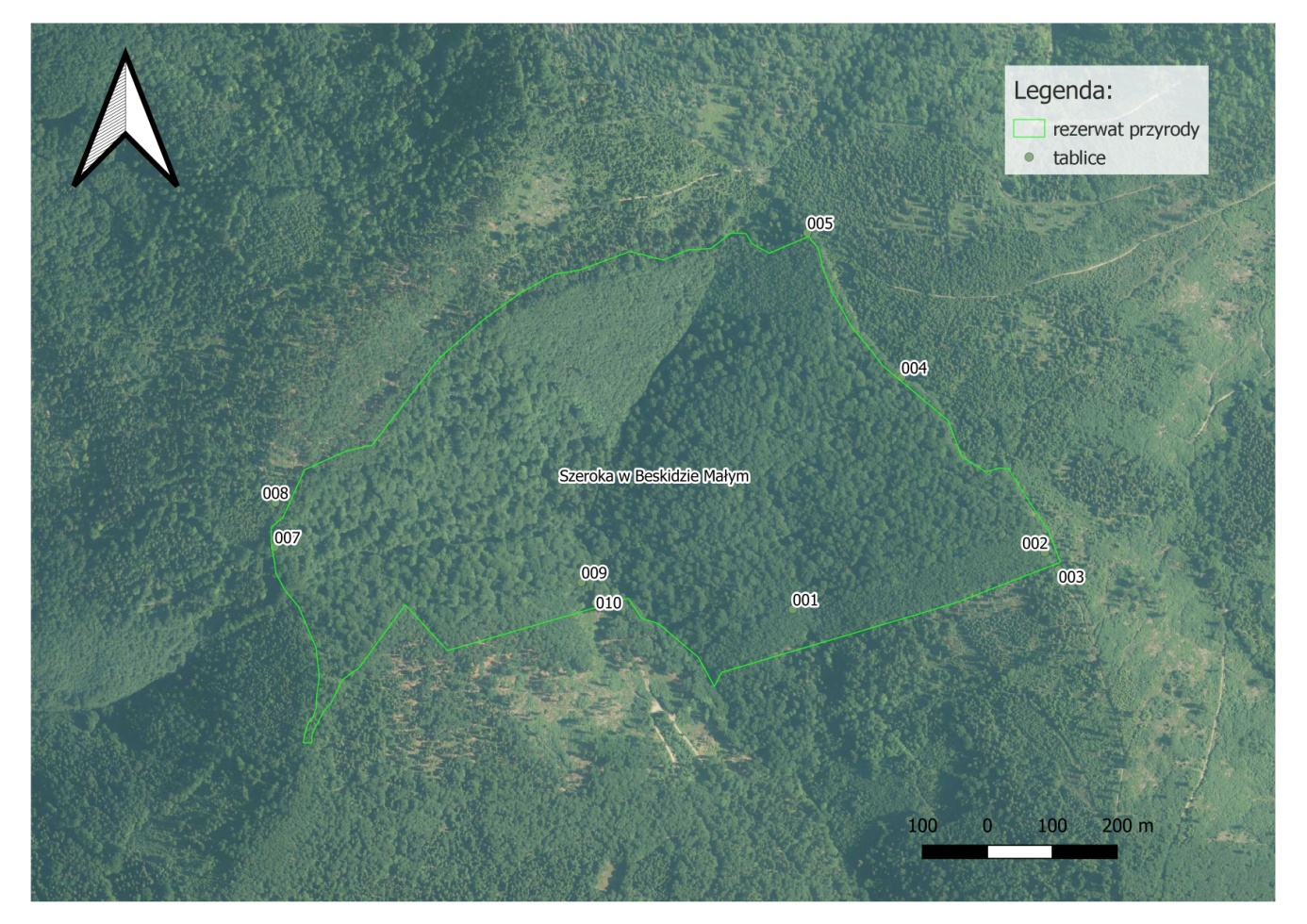 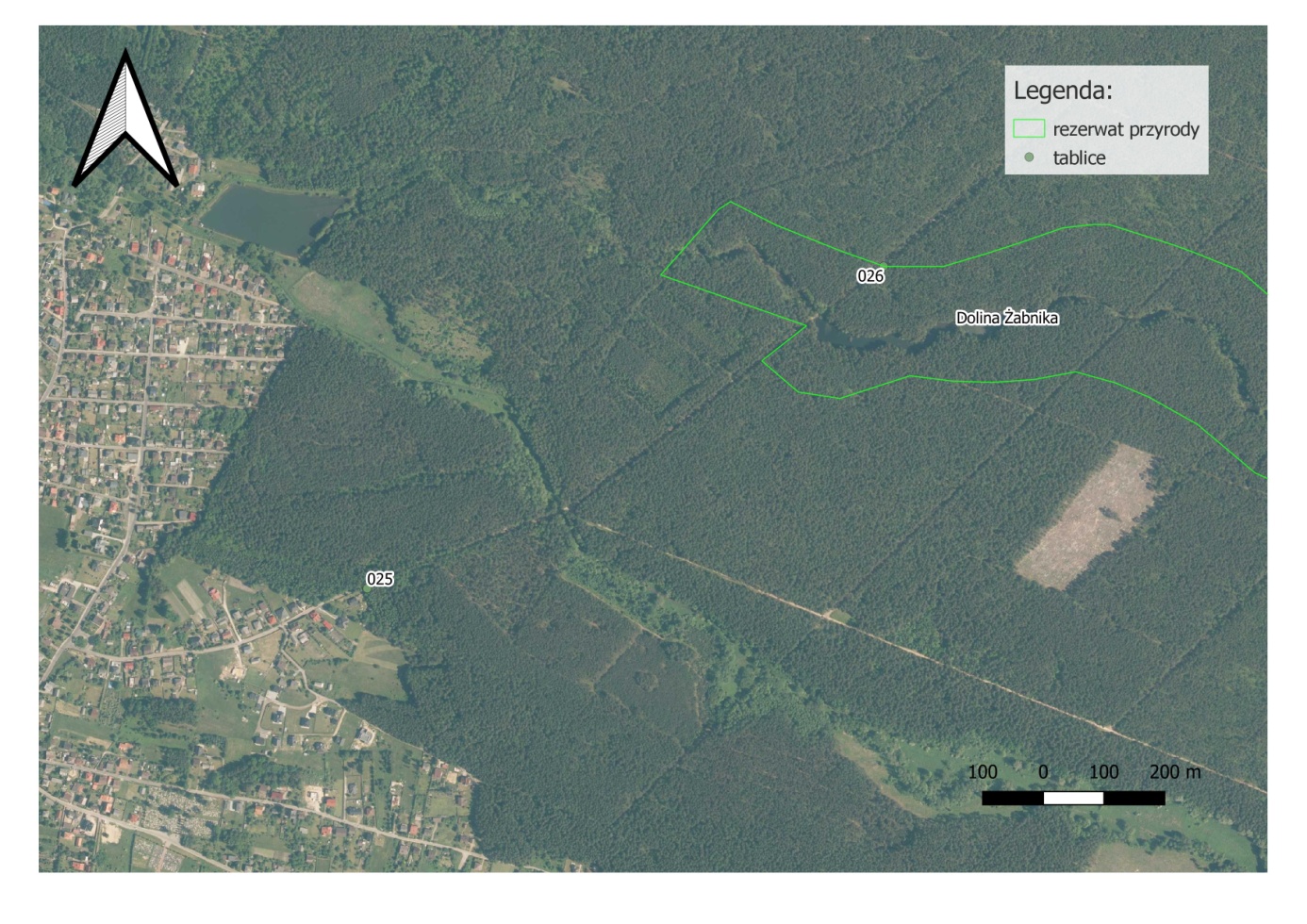 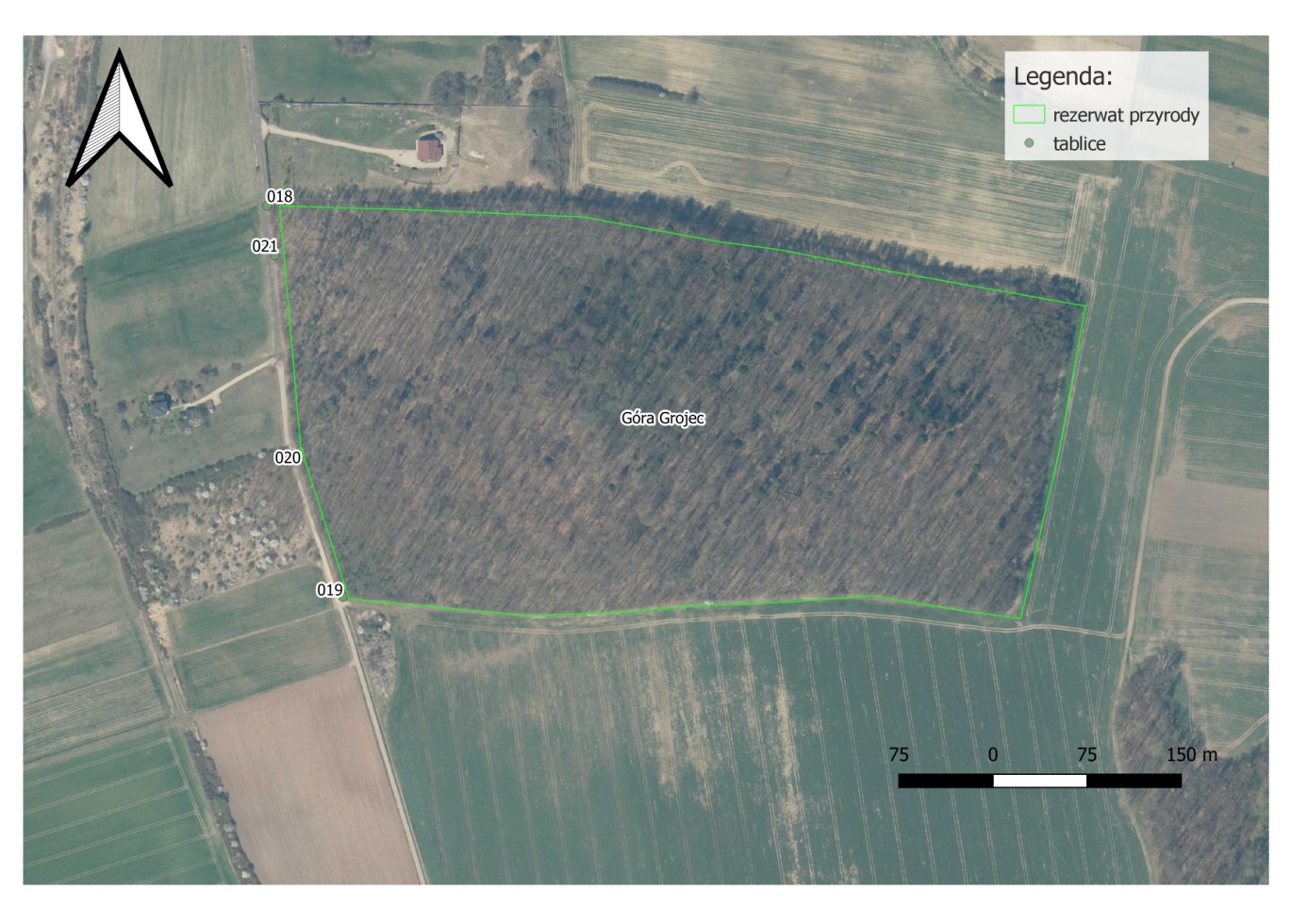 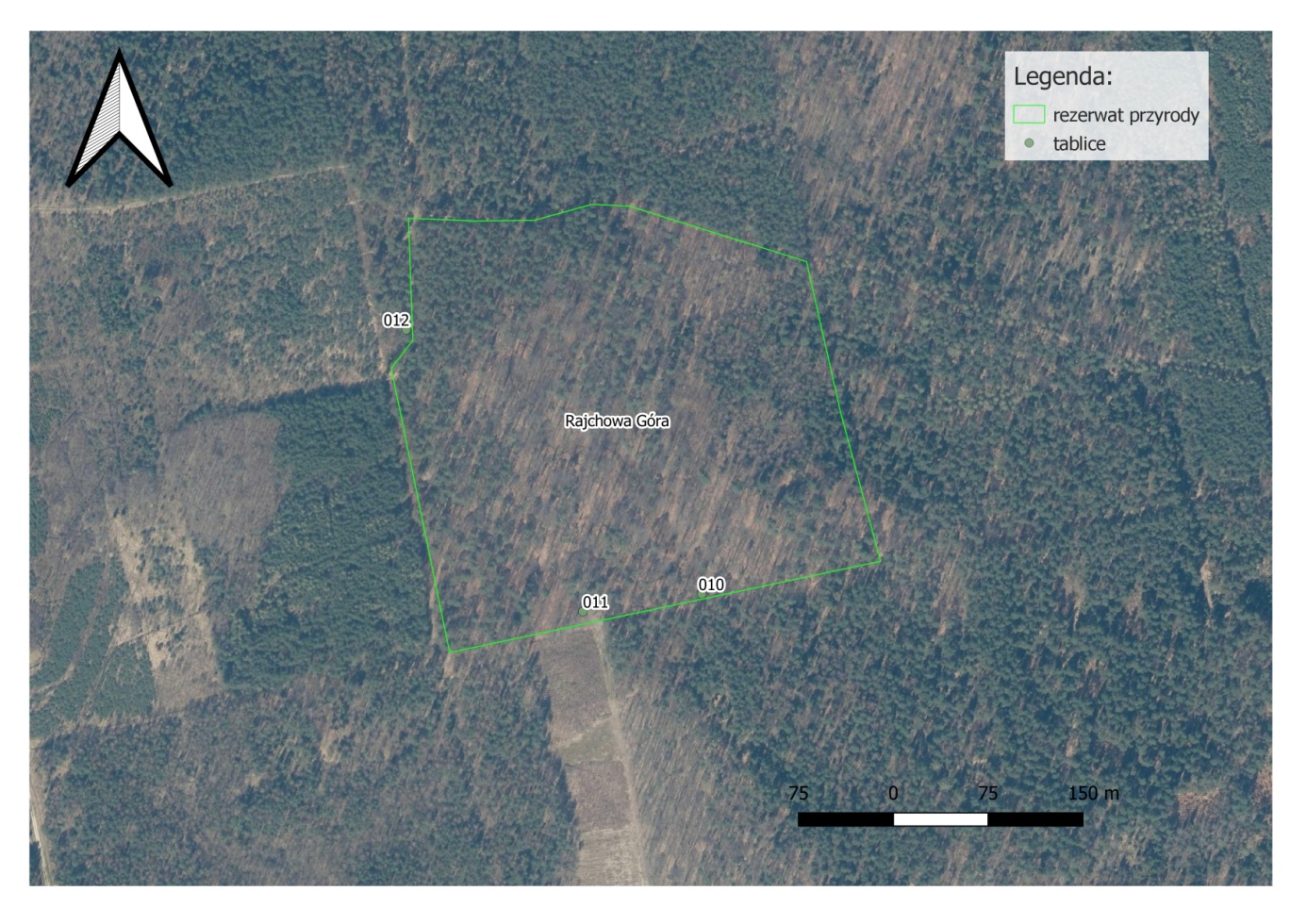 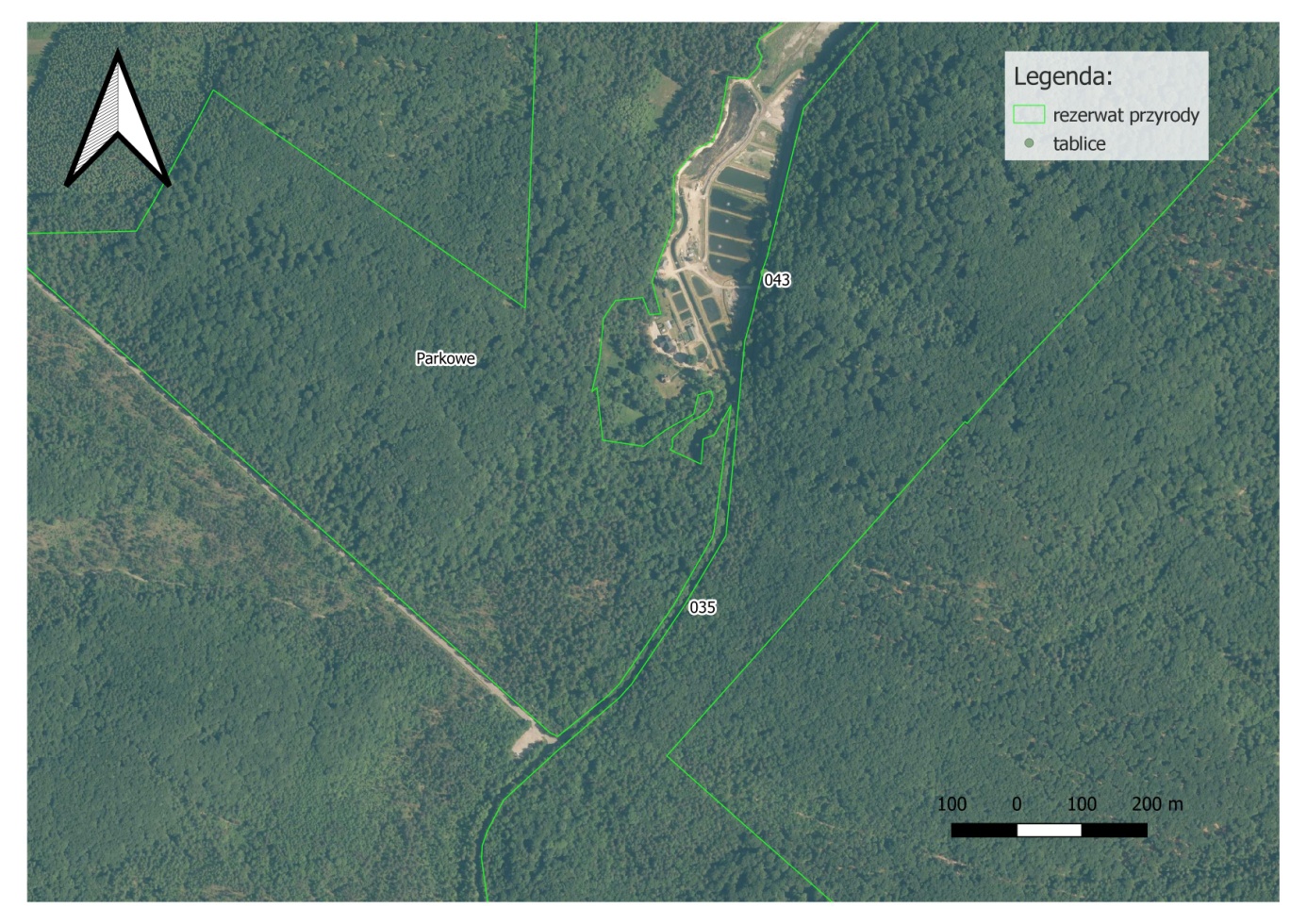 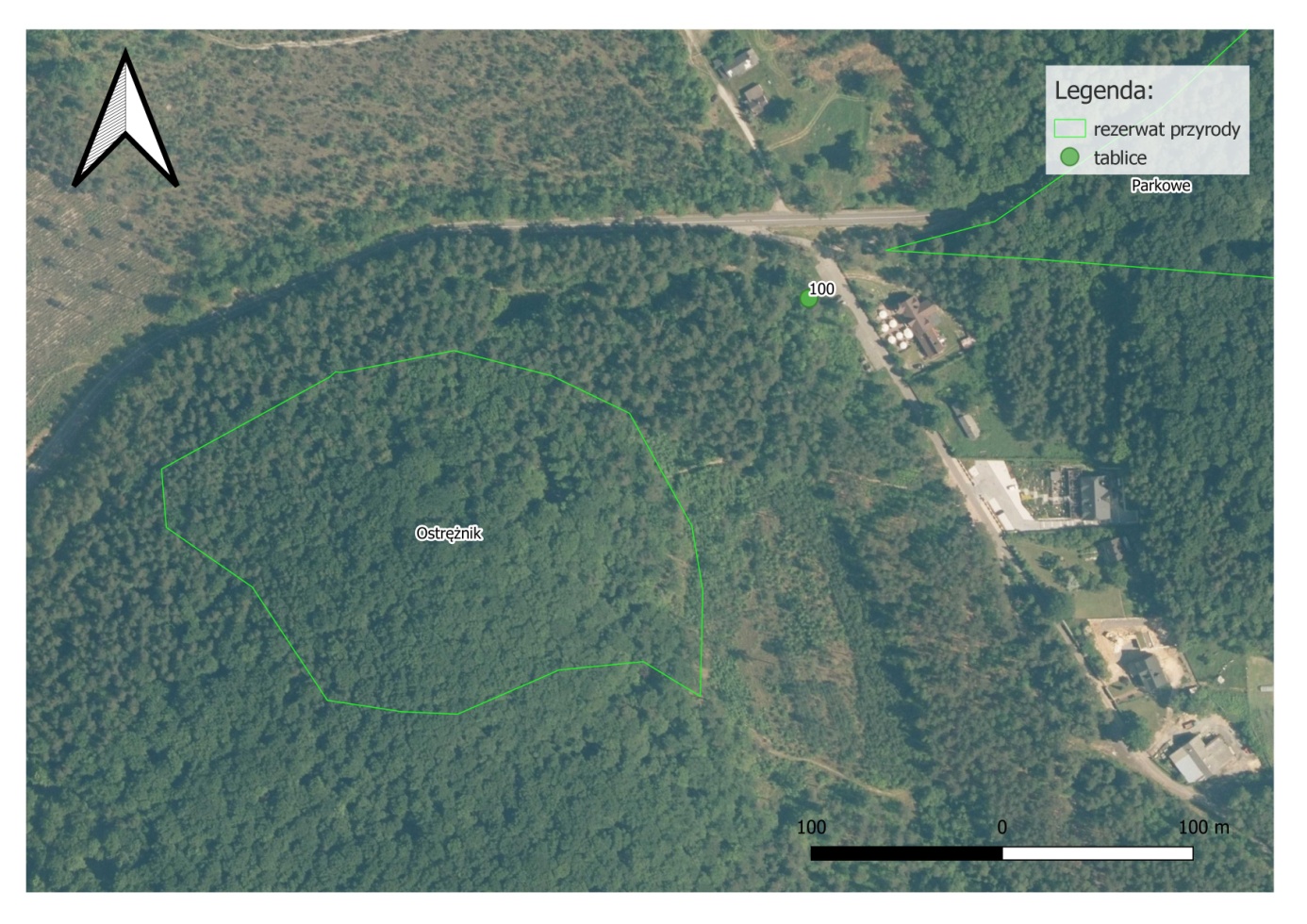 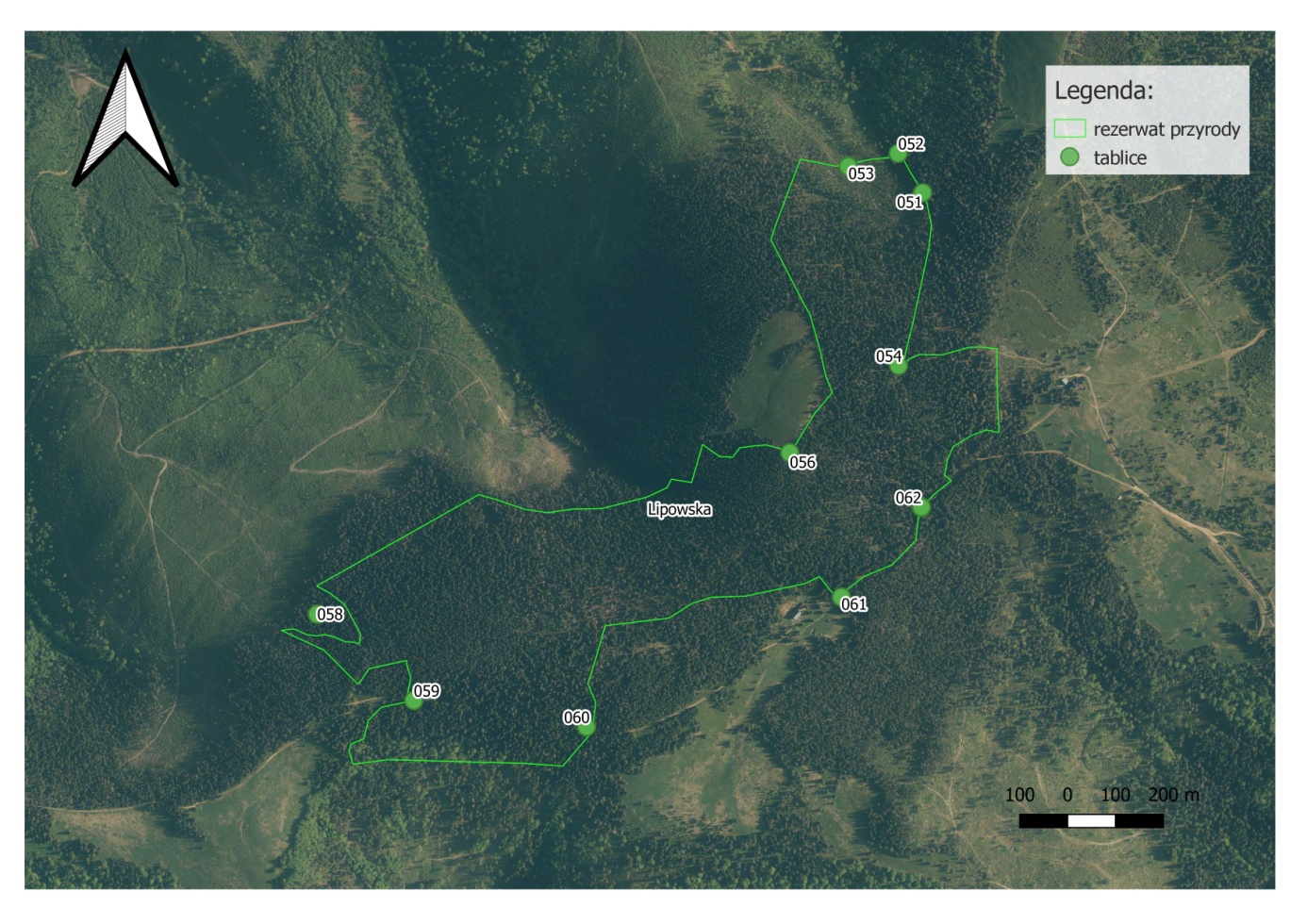 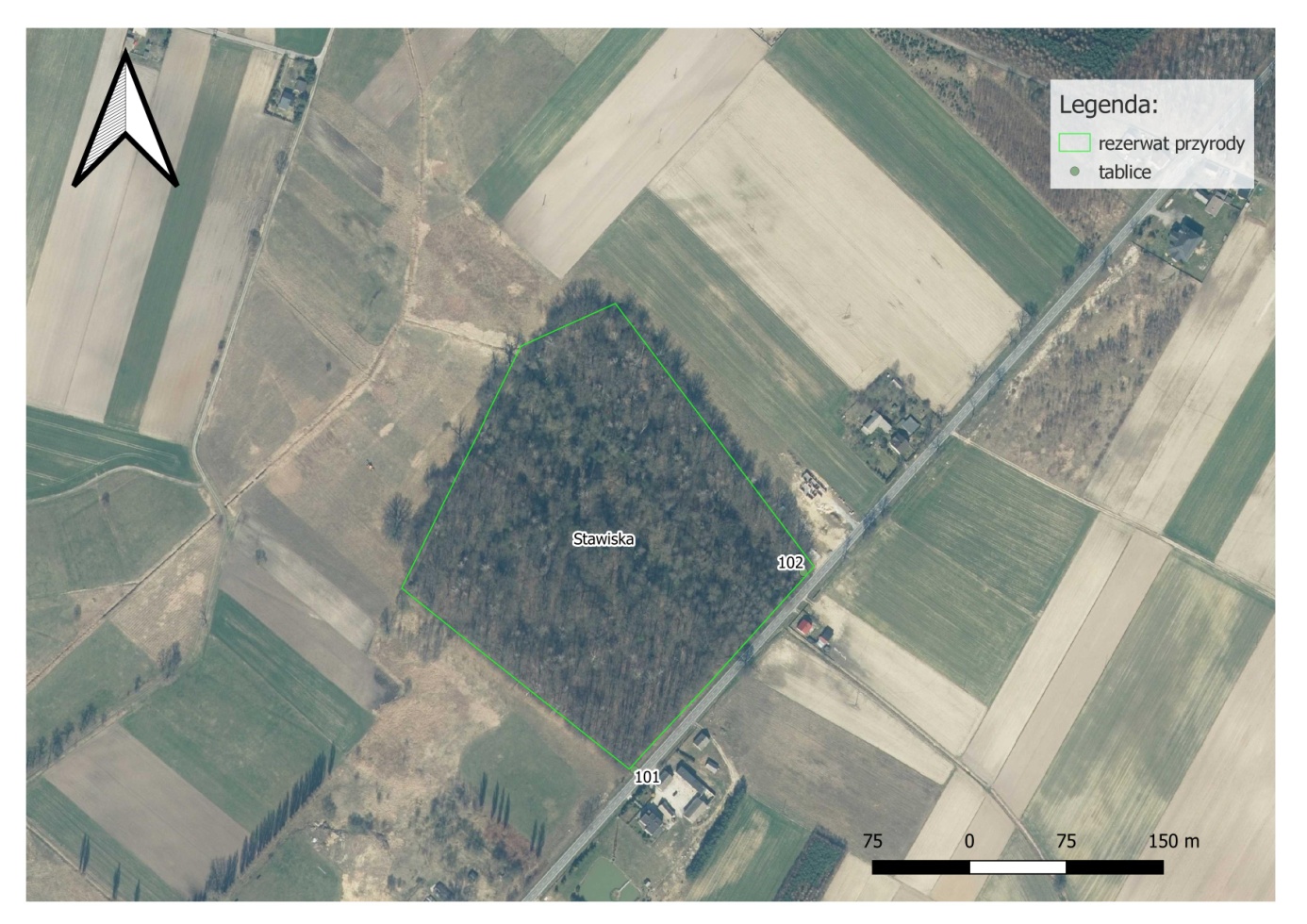 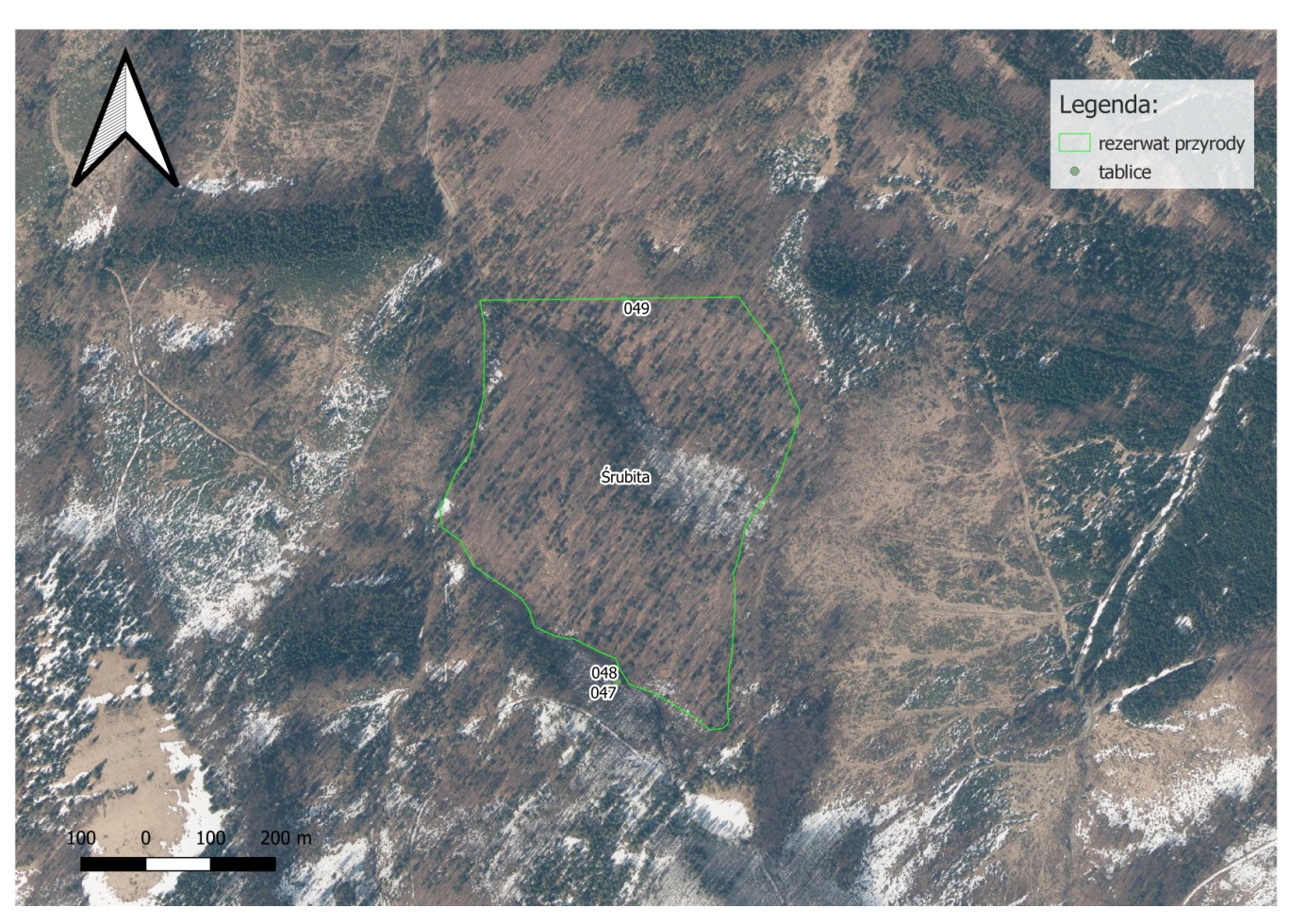 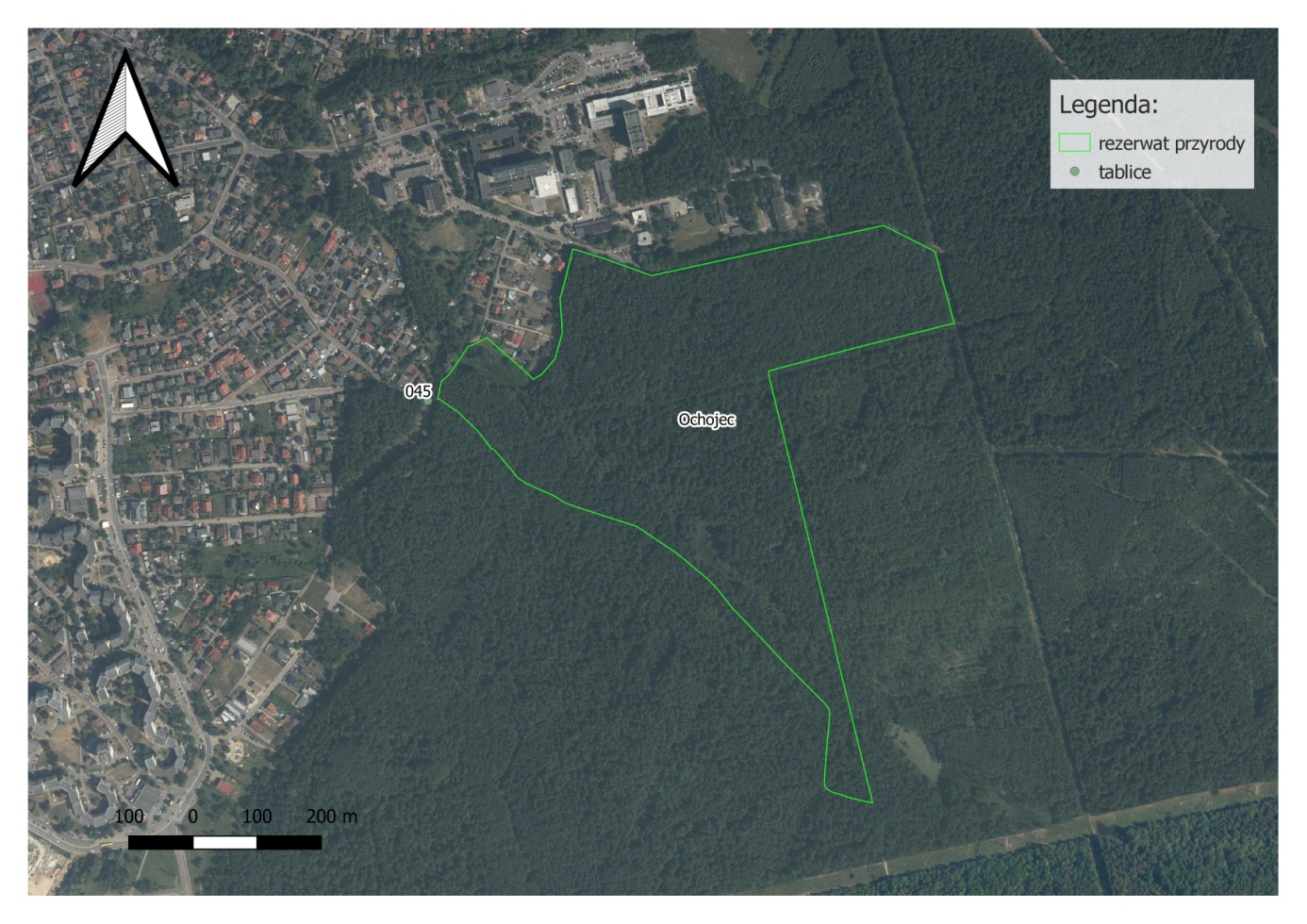 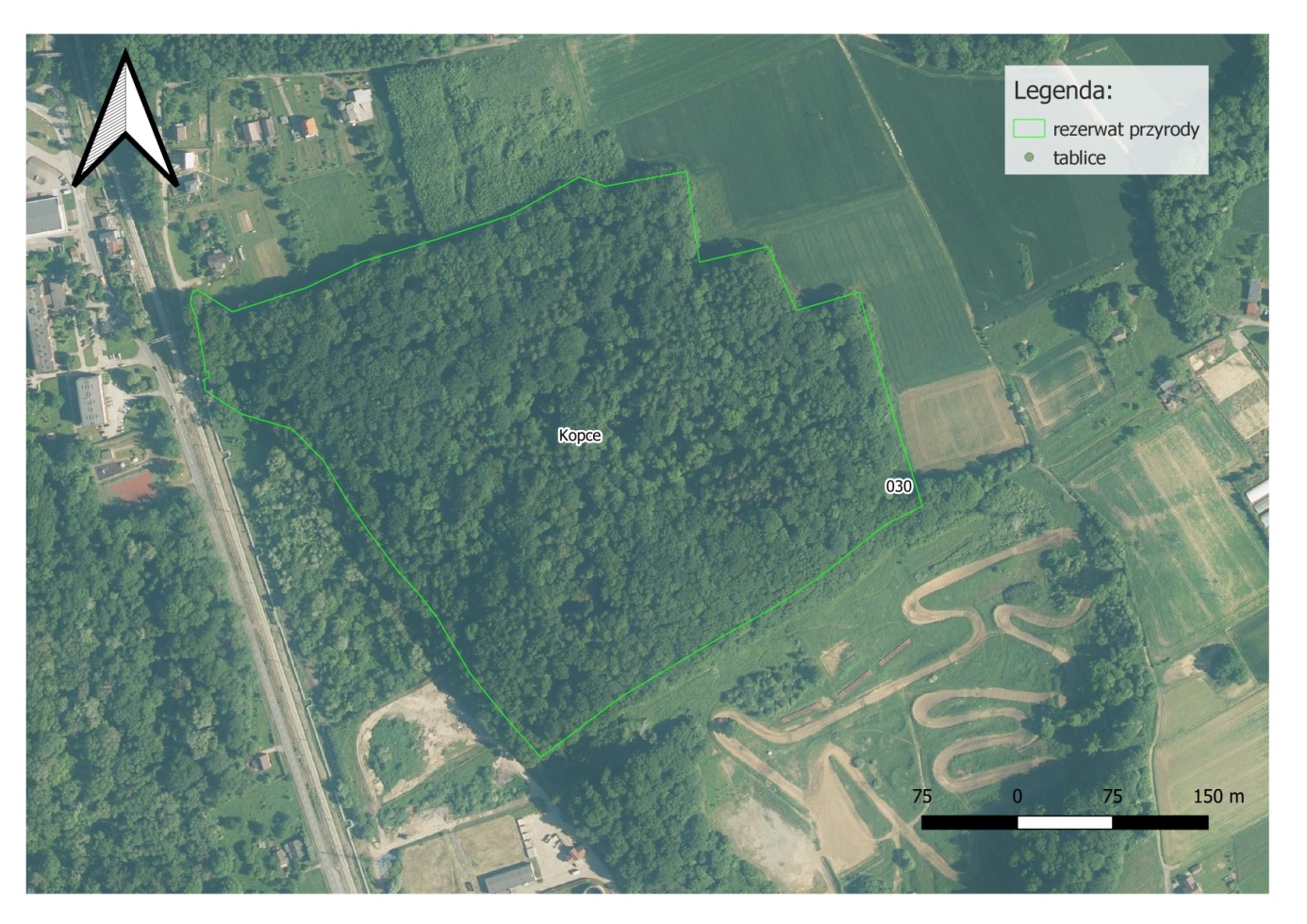 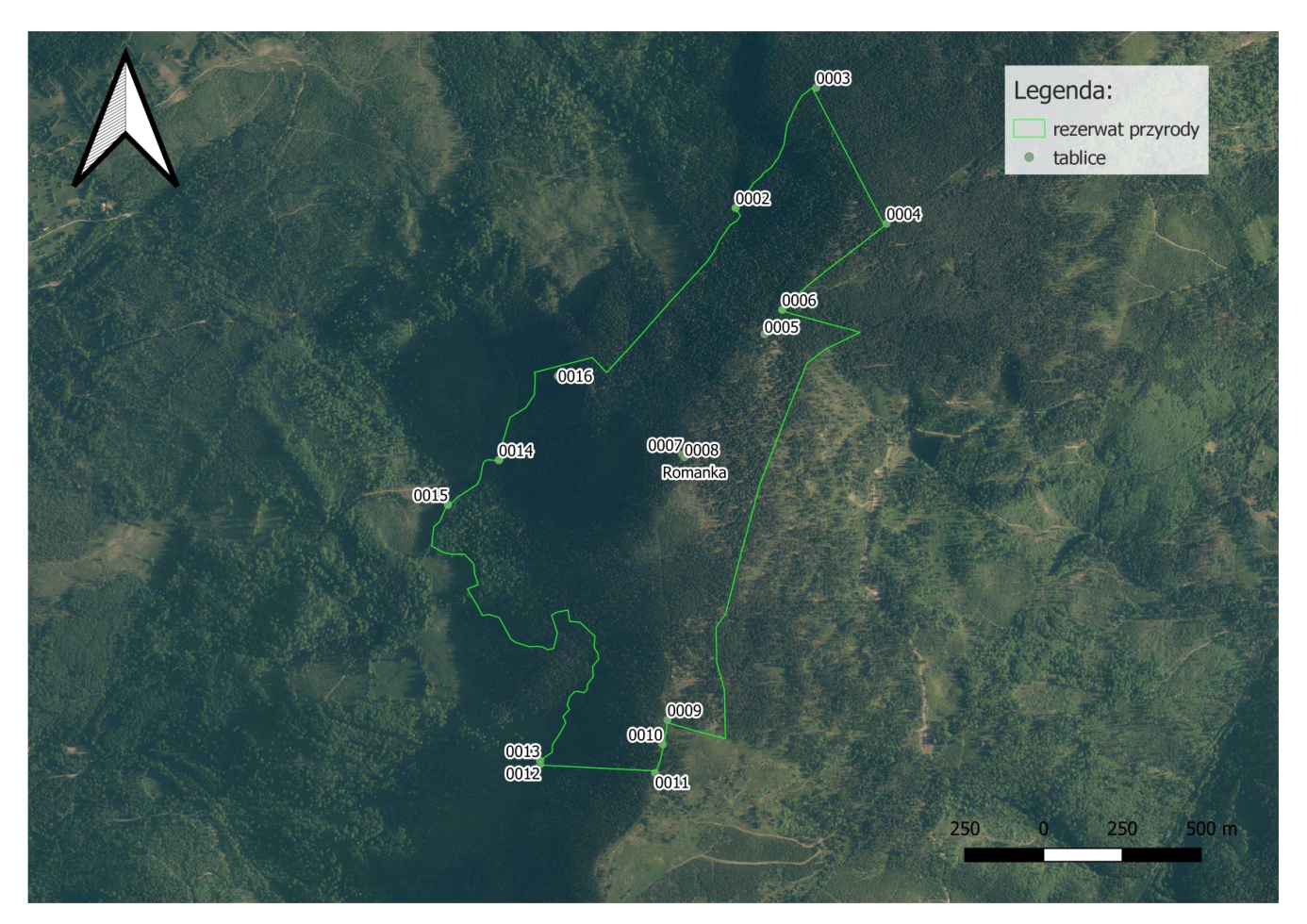 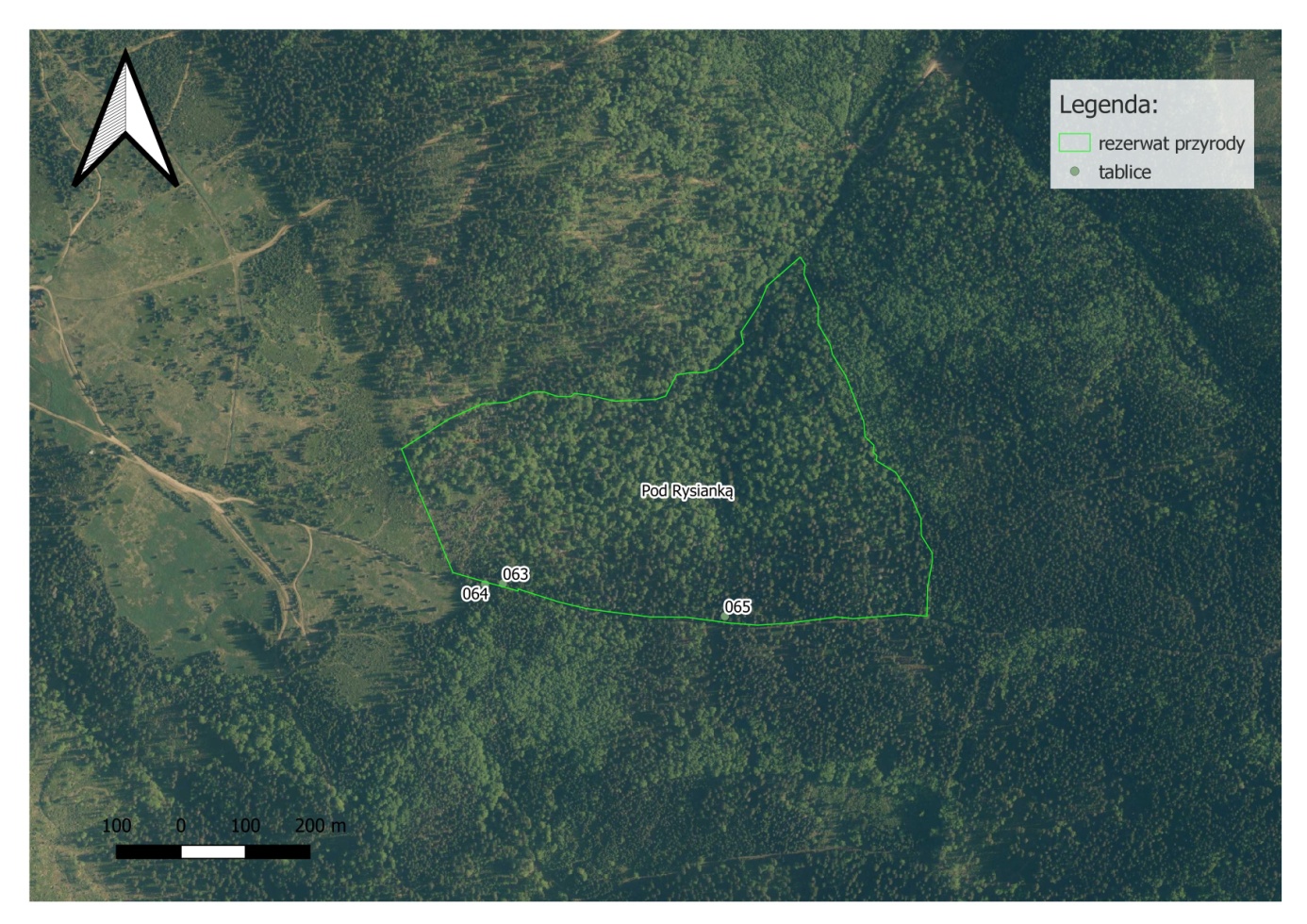 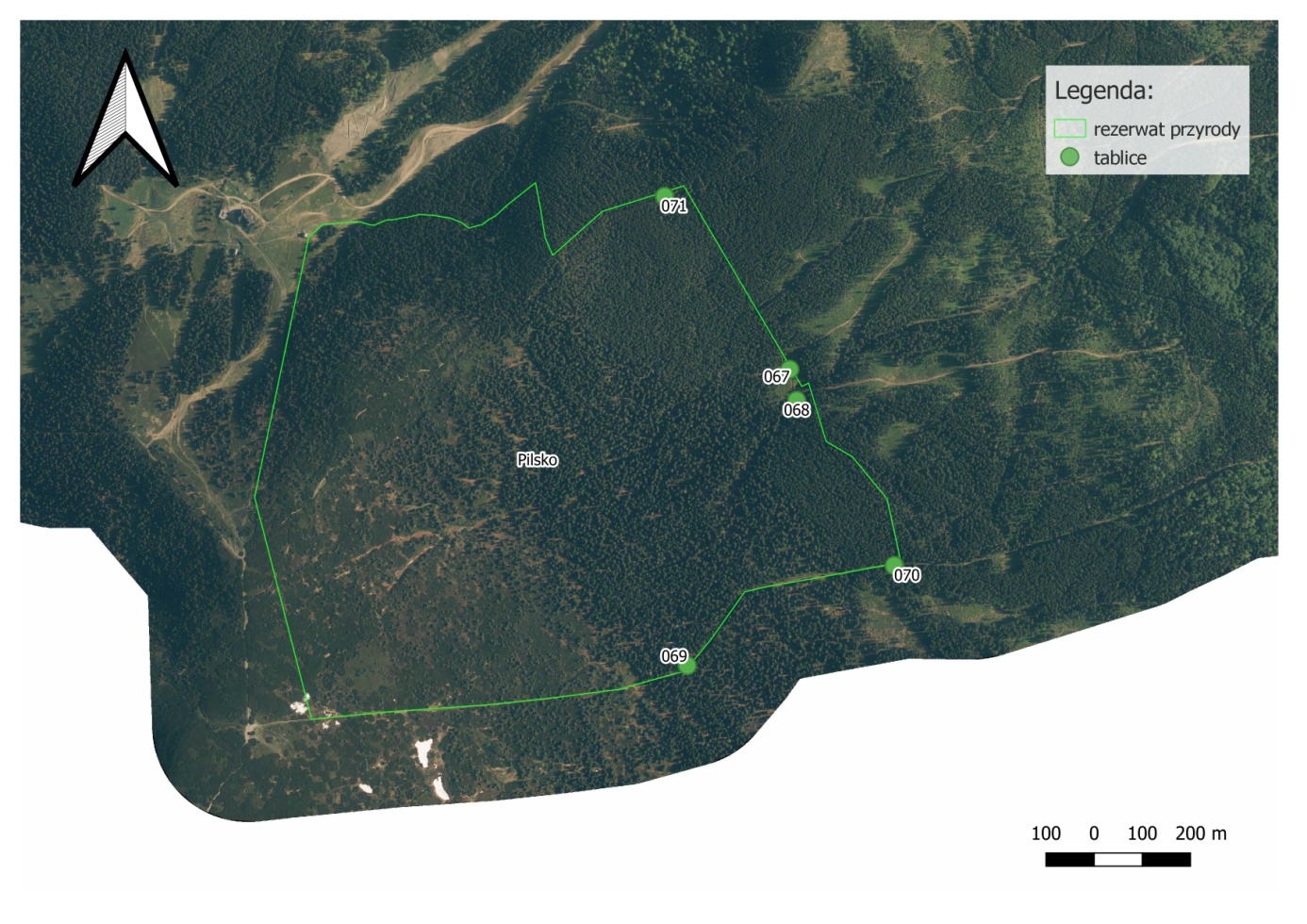 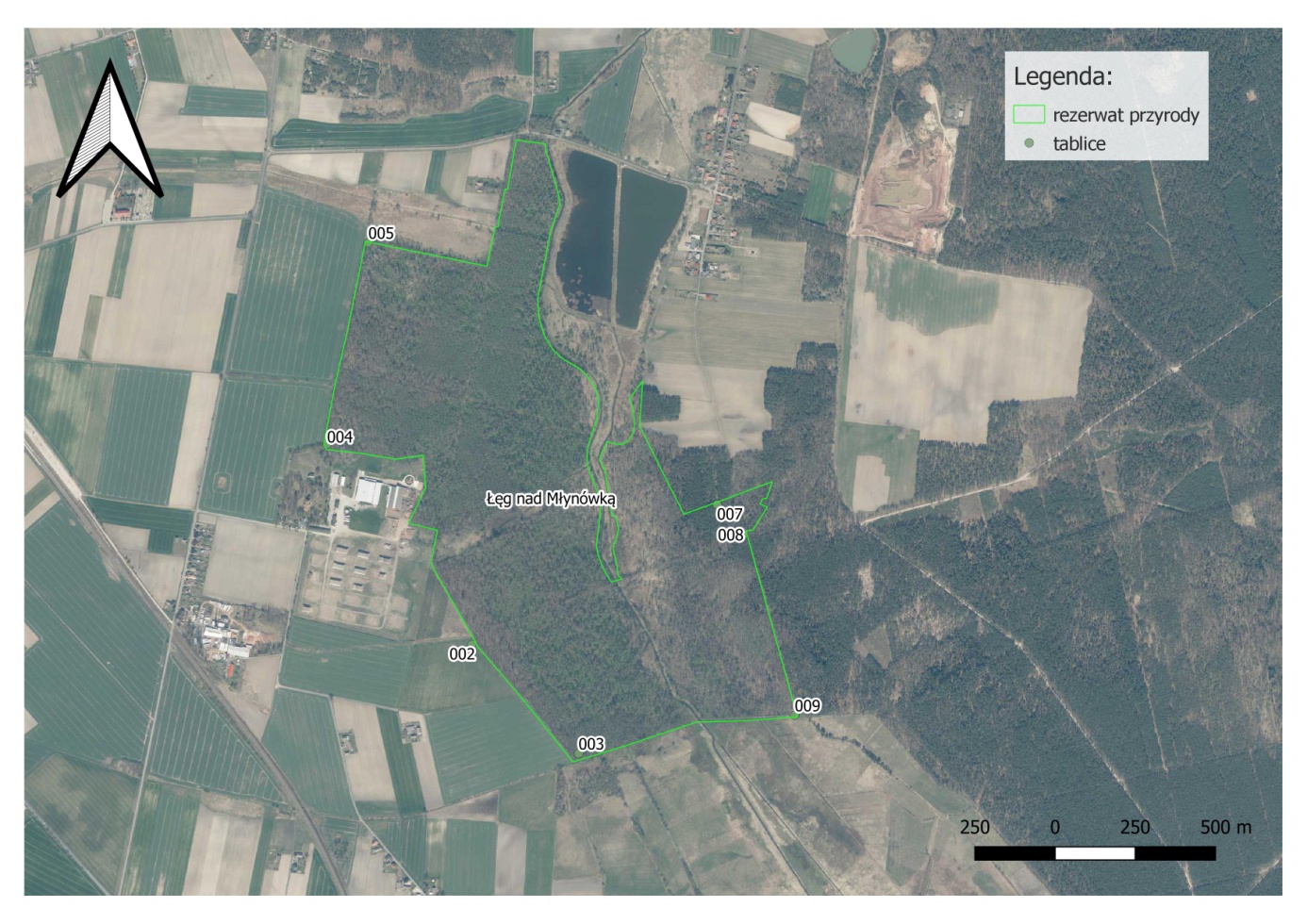 